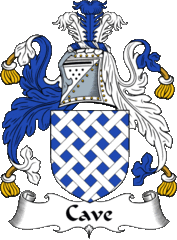 CAVE FAMILY HISTORY SOCIETYCAVE FAMILY HISTORY SOCIETYCAVE FAMILY HISTORY SOCIETYTOBankAddressPostcodePlease make payment of £10.00 from my account Please make payment of £10.00 from my account Please make payment of £10.00 from my account Please make payment of £10.00 from my account NumberTo Virgin Money, Coventry, Sort Code 05-07-40Virgin Money, Coventry, Sort Code 05-07-40Virgin Money, Coventry, Sort Code 05-07-40For the credit of CAVE FAMILY HISTORY SOCIETYACCOUNT NO. 46850010CAVE FAMILY HISTORY SOCIETYACCOUNT NO. 46850010CAVE FAMILY HISTORY SOCIETYACCOUNT NO. 46850010Membership NO.(Please ensure this is included as the payment reference)(Please ensure this is included as the payment reference)Date of payments 1st June 2022, and annually thereafter until further noticeDate of payments 1st June 2022, and annually thereafter until further noticeDate of payments 1st June 2022, and annually thereafter until further noticeDate of payments 1st June 2022, and annually thereafter until further noticePLEASE NOTE: This cancels any previous order in favour of the above named Beneficiary.PLEASE NOTE: This cancels any previous order in favour of the above named Beneficiary.PLEASE NOTE: This cancels any previous order in favour of the above named Beneficiary.PLEASE NOTE: This cancels any previous order in favour of the above named Beneficiary.DateNameSignaturePlease complete and return to:Alan R Moorhouse[Cave FHS Membership Secretary]8 Strachans CloseSTROUDGloucestershireGL5 3EBPlease complete and return to:Alan R Moorhouse[Cave FHS Membership Secretary]8 Strachans CloseSTROUDGloucestershireGL5 3EBPlease complete and return to:Alan R Moorhouse[Cave FHS Membership Secretary]8 Strachans CloseSTROUDGloucestershireGL5 3EBPlease complete and return to:Alan R Moorhouse[Cave FHS Membership Secretary]8 Strachans CloseSTROUDGloucestershireGL5 3EB